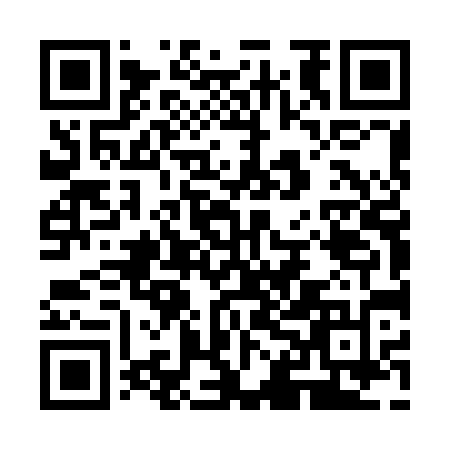 Ramadan times for Afon Cynin, UKMon 11 Mar 2024 - Wed 10 Apr 2024High Latitude Method: Angle Based RulePrayer Calculation Method: Islamic Society of North AmericaAsar Calculation Method: HanafiPrayer times provided by https://www.salahtimes.comDateDayFajrSuhurSunriseDhuhrAsrIftarMaghribIsha11Mon5:085:086:4012:284:206:166:167:4912Tue5:065:066:3812:284:226:186:187:5113Wed5:035:036:3612:274:236:206:207:5214Thu5:015:016:3412:274:256:226:227:5415Fri4:594:596:3112:274:266:236:237:5616Sat4:564:566:2912:264:286:256:257:5817Sun4:544:546:2712:264:296:276:278:0018Mon4:514:516:2412:264:306:286:288:0219Tue4:494:496:2212:264:326:306:308:0420Wed4:464:466:2012:254:336:326:328:0621Thu4:444:446:1712:254:356:346:348:0822Fri4:414:416:1512:254:366:356:358:0923Sat4:394:396:1312:244:376:376:378:1124Sun4:364:366:1112:244:396:396:398:1325Mon4:334:336:0812:244:406:406:408:1526Tue4:314:316:0612:244:416:426:428:1727Wed4:284:286:0412:234:426:446:448:1928Thu4:264:266:0112:234:446:466:468:2129Fri4:234:235:5912:234:456:476:478:2330Sat4:204:205:5712:224:466:496:498:2631Sun5:185:186:541:225:487:517:519:281Mon5:155:156:521:225:497:527:529:302Tue5:125:126:501:215:507:547:549:323Wed5:105:106:481:215:517:567:569:344Thu5:075:076:451:215:527:577:579:365Fri5:045:046:431:215:547:597:599:386Sat5:025:026:411:205:558:018:019:407Sun4:594:596:381:205:568:028:029:438Mon4:564:566:361:205:578:048:049:459Tue4:534:536:341:195:588:068:069:4710Wed4:514:516:321:196:008:088:089:49